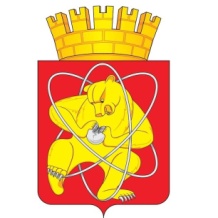 Муниципальное образование «Закрытое административно – территориальное образование Железногорск Красноярского края»СОВЕТ ДЕПУТАТОВ  ЗАТО  г.ЖЕЛЕЗНОГОРСК РЕШЕНИЕ16 января 2018                                                                                                                      28-106Рг.ЖелезногорскОб объявлении конкурса по отбору кандидатур на должность Главы ЗАТО г.ЖелезногорскВ соответствии с ч. 2.1 ст. 36 Федерального закона от 06.10.2003 № 131-ФЗ «Об общих принципах организации местного самоуправления в Российской Федерации», ч. 3 ст. 4 Закона Российской Федерации от 14.07.1992 № 3297-1 «О закрытом административно-территориальном образовании», руководствуясь ст. 30 Устава ЗАТО Железногорск, решением Совета депутатов ЗАТО г.Железногорск от 26.12.2017 № 27-105Р «Об утверждении Положения о порядке проведения конкурса по отбору кандидатур на должность Главы ЗАТО г. Железногорск», Совет депутатовРЕШИЛ:1. Объявить конкурс по отбору кандидатур на должность Главы ЗАТО г.Железногорск (далее – Конкурс).Назначить проведение Конкурса на 21 февраля 2018 года в 11.00 по местному времени, по адресу: Красноярский край, ЗАТО Железногорск, г.Железногорск, ул.22 партсъезда, д.21, каб.229 (зал заседаний постоянных комиссий Совета депутатов ЗАТО г.Железногорск).2. Назначить в конкурсную комиссию для проведения Конкурса (далее – Комиссия):- Двирного Гурия Валерьевича – депутата Совета депутатов ЗАТО г.Железногорск;- Мамонтову Веру Анатольевну – депутата Совета депутатов ЗАТО г.Железногорск;- Разумника Юрия Ивановича – депутата Совета депутатов ЗАТО г.Железногорск.3. Условия проведения Конкурса, определенные Положением о порядке проведения конкурса по отбору кандидатур на должность Главы ЗАТО г. Железногорск, утвержденным решением Совета депутатов ЗАТО г.Железногорск от 26.12.2017 № 27-105Р (далее – Положение):3.1. В конкурсе имеет право участвовать гражданин Российской Федерации, достигший на день проведения конкурса возраста 21 года и не имеющий на день проведения конкурса в соответствии с Федеральным законом от 12.06.2002 № 67-ФЗ «Об основных гарантиях избирательных прав и права на участие в референдуме граждан Российской Федерации» ограничения пассивного избирательного права для избрания выборным должностным лицом местного самоуправления.3.2. Для участия в конкурсе гражданин (кандидат) представляет следующие документы:1) личное заявление на участие в конкурсе по форме согласно приложению 1 к Положению;2) согласие субъекта персональных данных на обработку согласно приложению 2 к Положению;3) анкета участника конкурса по форме согласно приложению 3 к Положению;4) две фотографии 3 x 4 см;5) паспорт или документ, заменяющий паспорт гражданина;6) документ о профессиональном образовании (при наличии);7) документ воинского учета (при наличии);8) копию трудовой книжки (за исключением случаев, когда служебная (трудовая) деятельность осуществляется впервые), заверенную нотариально или кадровой службой по месту работы (службы), или иной документ, подтверждающий трудовую (служебную) деятельность гражданина (при наличии);9) сведения о своих доходах, расходах, об имуществе и обязательствах имущественного характера, а также о доходах, расходах, об имуществе и обязательствах имущественного характера своих супруги (супруга) и несовершеннолетних детей по форме справки, утвержденной  Указом Президента РФ от 23.06.2014 № 460 «Об утверждении формы справки о доходах, расходах, об имуществе и обязательствах имущественного характера и внесении изменений в некоторые акты Президента Российской Федерации», а также документы подтверждающие, представление указанных сведений в соответствии с пунктом 4.2 статьи 12.1 Федерального закона от 25.12.2008 № 273-ФЗ «О противодействии коррупции» Губернатору Красноярского края.10) справка о наличии (отсутствии) судимости и (или) факта уголовного преследования либо о прекращении уголовного преследования.Указанные в подпунктах 5–7 настоящего пункта документы представляются в подлиннике и в форме надлежащим образом заверенных копий.По желанию гражданина (кандидата) им могут быть представлены документы о дополнительном профессиональном образовании, о присвоении ученой степени, ученого звания, о награждении наградами и присвоении почетных званий, а также иные документы, характеризующие его деловые качества, профессиональную подготовку, а также документы о  наличии стажа муниципальной или государственной службы не менее трех лет или стажа работы на руководящих должностях не менее пяти лет.В качестве конкурсного задания кандидат представляет программу основных направлений социального и экономического развития ЗАТО Железногорск на ближайшие 5 лет (далее – Программа) в соответствии с п.3.3. Положения.Программа представляется объемом до двадцати страниц машинописного текста гарнитурой шрифта Times New Roman размером № 14, межстрочный интервал 1,5.Программа должна быть прошита, листы пронумерованы. Программа представляется в запечатанном и подписанном гражданином конверте с указанием количества документов и листов в конверте.3.3. Кандидат не допускается к участию в Конкурсе по основаниям, установленным п.3.6. Положения.3.4. Конкурс проводится в два этапа в течение конкурсного дня. Кандидаты участвуют в конкурсе лично.Первый этап конкурса проводится на основе анкетных данных и представленных участниками конкурса документов в соответствии с п.4.3. Положения.На втором этапе Комиссия рассматривает Программы, представленные кандидатами в соответствии с пунктом 3.3 Положения.Кандидат докладывает основные положения Программы. Для изложения основных положений Программы кандидату отводится не более 20 минут. По завершении выступления кандидата члены Комиссии вправе задавать ему вопросы, которые могут быть направлены на проверку знаний основ государственного управления и местного самоуправления, Конституции Российской Федерации, федерального законодательства, Устава и законов Красноярского края, иных нормативных правовых актов в сферах конституционного, муниципального, административного, трудового и гражданского права.3.5. Оценка кандидатов на первом этапе производится по балльной системе.Члены Комиссии (в отсутствие кандидата) дают оценку представленных кандидатами документов и анкетных данных исходя из критериев, установленных п.4.3.3. Положения.3.6. При подведении итогов второго этапа конкурса члены Комиссии учитывают качество представленных Программ, их целесообразность и осуществимость, полноту и содержательность ответов кандидатов, уровень их коммуникативных навыков и навыки публичного выступления.Члены Комиссии (в отсутствие кандидата) дают оценку Программе с учетом ответов конкурсантов по десятибалльной системе по каждому из критериев, установленных п.4.4.4. Положения.3.7. По итогам двух этапов конкурса Комиссия принимает решение об отборе не менее двух кандидатов, набравших наибольшее число баллов. Протокол заседания Комиссии, документы отобранных кандидатов и материалы конкурсных испытаний направляются Комиссией в Совет депутатов ЗАТО г. Железногорск не позднее 2 календарных дней со дня принятия решения по итогам конкурса.4. Прием документов, указанных п.3.2. настоящего решения, осуществляется в период с 19 января по 19 февраля 2018 года (включительно), с понедельника по пятницу с 08.30 до 12.30 и с 13.30 до 17.30 по местному времени, по адресу: Красноярский край, ЗАТО Железногорск, г.Железногорск, ул.22 партсъезда, д.21, каб.230.Лицом, ответственным за прием документов и их передачу в конкурсную комиссию, является Шакиров Игорь Александрович, начальник отдела по организации деятельности Совета депутатов ЗАТО г.Железногорск.5. Контроль над исполнением настоящего решения возложить на председателя комиссии по вопросам местного самоуправления и законности С.Г. Шаранова.6. Настоящее решение вступает в силу после его официального опубликования.Исполняющий обязанностиГлавы ЗАТО г. Железногорск                                                              И.Г. Куксин